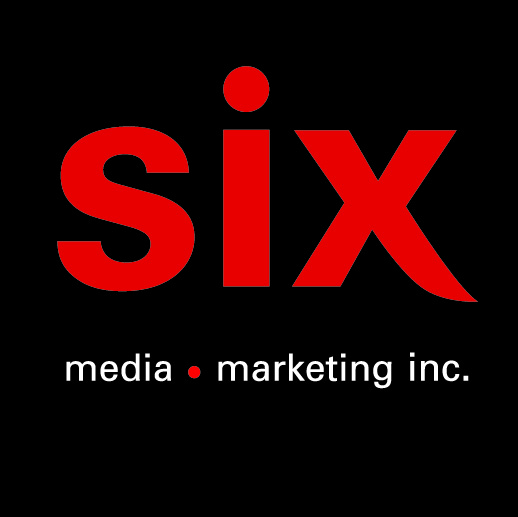 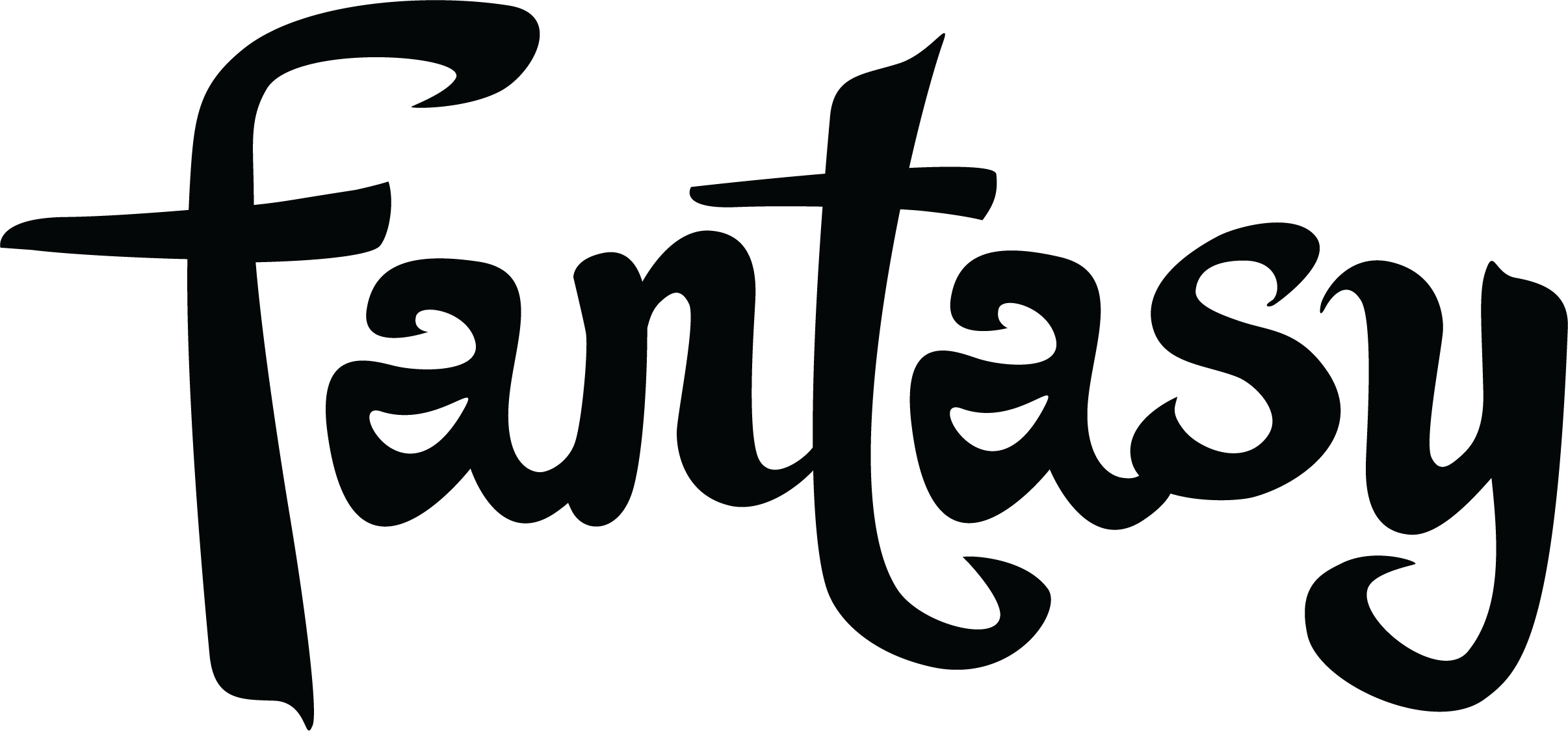 ALLISON RUSSELLOUTSIDE CHILD – Le premier album de l’artiste montréalaise à paraitre le 21 mai Avec la participation de Yola, Erin Rae, The McCreary Sisters et Dan KnoblerMontréal, mars 2021 - La chanteuse, autrice-compositrice et multi-instrumentiste montréalaise Allison Russell, fera paraître le 21 mai, Outside Child, son premier album solo réalisé par Dan Knobler (Lake Street Dive) via Fantasy Records. Russell, qui également cofondatrice des groupes Our Native Daughters et Birds of Chicago, livre un album des plus personnels sur lequel elle décrit sa jeunesse avec des détails saisissants. Elle en partage le premier extrait « Nightflyer », ainsi qu’un clip réalisé par Silvia Grav.Née et élevée à Montréal, Allison Russell imprègne sa musique des couleurs de sa ville - la lumière, le paysage, la langue - mais aussi le traumatisme qu'elle y a subi. C'est une réflexion déchirante sur une enfance que personne ne devrait avoir à endurer, mais aussi une puissante réclamation – affirmée – d'un lieu de guérison, de maternité, de partenariat et d'une nouvelle vie faite à Nashville. Le disque met en vedette les contributions de nombreux membres de la famille artistique qu'elle y a trouvé, notamment Yola, Erin Rae, The McCreary Sisters, Ruth Moody, le réalisateur Dan Knobler, Jamie Dick, Joe Pisapia et son partenaire JT Nero. « Il s'agissait simplement de faire vivre ces chansons de la manière la plus honnête possible », dit Russell. « Nous riions, nous pleurions. Et que dire de la communion entre musiciens! j’espère que les gens l'entendront sur le disque. C'était vraiment magique ».Outside Child est, dit Russell « un disque qui parle de résilience, de survie, de transcendance, du pouvoir rédempteur de l'art, de la communauté, de la connexion et de la famille choisie ». Sur le premier extrait « Nightflyer », elle réfléchit au pouvoir de guérison de la maternité, utilisant la chanson pour transmettre la force qu’elle ignorait avoir. Ici, la phrase I am the mother of the evening star / I am the love that conquers all est « la phrase la plus triomphante et pleine d'espoir que j'ai jamais écrit. C'est sur la naissance de ma fille et comment cela m’a transformé ». Bien qu’ils aient eu une relation tendue, Russell se souvient comment elle avait rampé sous le piano et écouté sa propre mère jouer. « Je fredonnerais avec elle », se souvient-elle. « Elle a dit que je fredonnais avant de pouvoir parler. J'ai pu ressentir une sorte de réconfort, d'amour ou de connexion d'une manière qu'elle ne pouvait pas exprimer verbalement ou physiquement, mais je pouvais sentir dans sa musique qu'il y avait de l'amour en elle ».Au final, Outside Child n'est pas seulement une rédemption radicale d'une enfance traumatique et d'un foyer perdu, c'est une lanterne pour les survivants de partout, un rappel fervent de la onzième heure, l’incroyable pouvoir de l'art. « Le nouvel album d’Allison, Outside Child, puise dans le puits sombre d’un passé violent », déclare le poète et auteur-compositeur Joe Henry. « Les chansons elles-mêmes - bien que dures comme fer dans leurs préoccupations - sont exaltantes: exercer des draps propres comme des rêves hantés cassés et suspendus en plein jour, et avec le désir de vivre et l'audace de l'endurance du poète romantique ».Source : Fantasy Records
Information : Simon Fauteux